Associated Student Government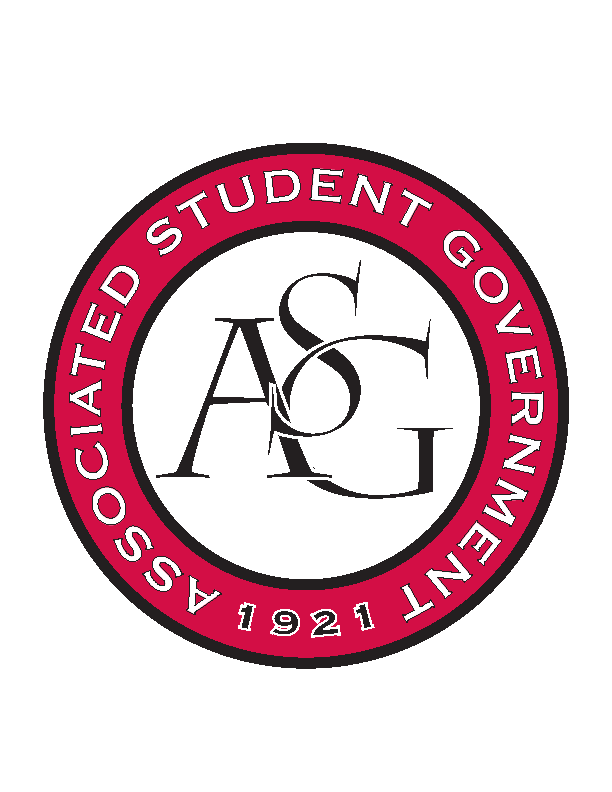 RSO Financial Affairs Meeting MinutesFebruary 23, 2017Call To Order (5:00 PM)Roll CallAdam JonesIsamar Garcia Colton SmithJacob Stansell Jalen Hemphill Macarena Arce Paige Ooton Ramon SilveraAbsent Drew ManeyApproval of the Agenda(approved)Approval of the Minutes(approved)Appeal SPACE HOGSApproved (8-0)Audit ReportsOld BusinessHistory Organization of Graduate StudentsApproved (8-0)Biology Graduate Student OrganizationUpdate time to just 4-5 PMCut to one nightCut per diem down to one dayApproved (8-0)Psychology ClubCannot change date mid budget processDeny (8-0)Women’s Law Student AssociationApproved (8-0)Printmaking ClubWe are not the art department, we have our own protocolWe are allowing both nights because he is driving from IndianaApproved (8-0)Non-Traditional Pre-Med Student Organization Approved (8-0)New BusinessTau Beta PiExclusive?Go further than just freshman engineering studentsAdvertise betterApproved (8-0)Panamanian Students OrganizationWhat are the cardboard headsets for?Google cardboard educational value?How many google cardboards do they expect to buy?Miscellaneous fees?Approved (8-0)Al-Islam Students AssociationStart and end time?Approved (7-1-0)National Association of Black Geoscientists - UA ChapterNo emails to contactIncompleteMore specific informationDeny (8-0)Caribbean Students' AssociationLate because of Spring BreakDJ?Banquet?Educational?What specifically is happening at the event?Deny (8-0)Isely-Baerg Entomology ClubLate because of Spring BreakExpensive Pepsi that is also canned which cannot be fundedDeny (8-0)MuslimaLateExpensive cold beverages  Ask about the headphonesRent from the union with a student IDBring your earphonesAsk about the necessity of the polaroid, just to clarify what the point is. Can a digital camera be rented from the Union?Deny (8-0)Hindu Students AssociationClarify “security costs”Tickets required to regulate attendance?Approved (6-1)Kappa Kappa PsiSecond budget is late, StilwaterDeny (7-0)Due date for first conference? OrlandoApproved (7-0)AnnouncementsRescind funds from ?Office HoursAppealsAdjournment 